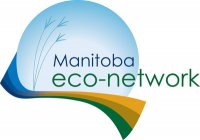 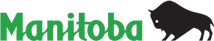 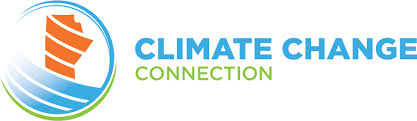 Climate Change Boot CampApril 14, 20151567 Dublin Avenue, room 91	Full Name:		Title/Role:		Email:		School Name:	School Division: 	Food restrictions:  **Please save and email this completed form to:anne.macdiarmid@gov.mb.caby March 27th, 2015